Dear Parents:     It is hard to believe that there is only weeks left of school. There are many school trips, celebrations, and events to come in June. Many packages of student work will be coming home for parents to peruse, discuss, and sign as we finish units of study in all areas. Please remember to send packages back to school signed to verify that you have looked through the content. The rationale behind this is to make sure that parents can see what content their child is working on, observe whether assignments are completed, and provide further support for learning needs or give praise to a job well done.     A big congratulation to all of the students. After looking at their term three work, there has been remarkable growth academically since term one. Students have worked really hard and each should be proud of all the progress of them has made this year. I want to thank all of you, parents and guardians, for all the support you have given at home. It is a shared accomplishment for both child and parent for all the learning that has taken place in the classroom this year. Good job and thank you!!!   One small item I wanted to address was the popularity of spinners. While I encourage the use of fidgets for students who need extra support in order to focus on work or to aid in ignoring distractions; I have found that many students have brought rubrics cubes, spinners, and other items from home. Unfortunately, these devices have caused more distractions and aren’t being used as they were intended. I would please ask for your child to leave these at home.     Please check the class blog each day for changes, updates, and news. June is a super busy month in the school as we prepare to bring closure to units and celebrate many school wide events. The class blog link is: http://www.cuming-klassenclassroom.com/ 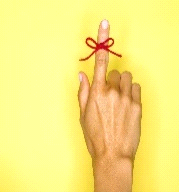                                         Reminders/Calendar of Events for June:                        Friday, June 2                    -division math test                      Friday, June 9                 -PD day no school for students                      Monday, June 12            -Griffiths (gr 5-8)                      Tuesday, June 21             -grades 1-8 swim at Riversdale Pool (pm)                     Thursday, June 29          -last day of school/progress reports                                                                   (school supply list for fall)*please check dayplanners or classroom blog for any changes in events or any other significant alterations to schedules. Please contact me via email: cumingc@spsd.sk.caThank you, Ms. Cuming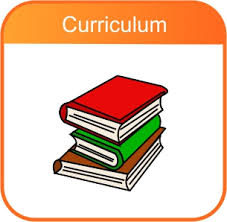   Language Arts: Exploring Reading Comprehension Strands-DEAR activities and reading comprehension strand reading log activities-explicit teaching of inferring by identifying passages, applying schema and determining meaning-providing formative and summative feedback-RAD assessment for year end Math: Grade 4Unit 10 Nelson focus: Dividing Multi-Digit Numbers-solving division problems using models, pictures, number lines and skip counting-using a variety of strategies to locate quotients: renaming/expanded form, by subtracting, by chunking using base ten, using simpler division sentences, division with remainders-using multiplication as the reverse operation to solve problemsFractions: Unit 7-represent fractions as wholes, halves, thirds, quarters, and tenths on a number line, with models, and pictures-to order fractions using denominators and compare equivalence Grade 5: Unit 9: Division-solving division problems with one divisor up to three digits in the dividend-using a variety of strategies to locate quotients: halving, using base ten blocks, by subtracting, by chunking using base ten, division with remainders, and decimal remaindersFractions: Unit 7-comparing, ordering, and naming fractions-relating fractions to decimalswww.nelson.com/mathfocus Science: Light-investigating the characteristics and physical properties of natural and artificial sources of light in the environment-analyzing how light interacts with different objects and materials to create phenomena such as shadows, reflection, refraction, and dispersion-labs and experiments with optic and lightSocial Studies: closure of Interactions and Interdependence of Nations-explorers of Canada and contributions to building Canada as a nationPower & Authority-representing, in graphic format, the structure of various levels of government in Canada, including municipal, First Nations, provincial, territorial, and federal governments-study the functions of the following governance bodies and the role of those in leadership positions: House of Commons, Senate, Governor General, Prime Minister, member of the federal parliament, government ministerHealth: -grade 5  puberty unit-grade 4: Healthy body and meeting dietary needs              -safetyPhysical Education:-track & field (ball throw, long jump, high jump, sprints)-outdoor educational pursuits 